MUTAH UNIVERSITY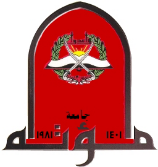 Faculty of EngineeringDepartment of Electrical Engineering Junior Design Project 0401500Project Title (PLEASE TYPE THE TITLE)1Advisor Name1Co-Advisor Name2Year / Semester3Title of Junior Design Project4Design Goals to be Achieved ..5Design Requirements6Realistic ConstrainsEconomicThe whole design shall not cost more than 200JDs.6Realistic ConstrainsEnvironmentalNo harm to users6Realistic ConstrainsSocialapproved6Realistic ConstrainsPolitical6Realistic ConstrainsEthical and SafetyEthical: Documentation should not have more than 25% similarity on Turnitin6Realistic ConstrainsManufacturability and Sustainability6Realistic ConstrainsOther7DeliverablesDocumentationYes7DeliverablesPortfolioYes7DeliverablesVideoYes7DeliverablesOther8Background of Students9Number of Students3-53-5Advisor SignatureCo-Advisor SignatureDepartment Head Signature